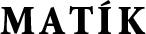 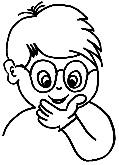 Matematická korespondenční soutěž pro žáky 5. tříd ZŠ okresu ZlínGymnázium Zlín - Lesní čtvrťAhoj páťáci, Matík, Martík a kamarádi zase pokračují ve svém poznávání Marsu. Tady si pro vás připravili další sérii úloh, nad nimiž i Marťanům zůstává rozum stát.1. Martík vyprávěl našim kamarádům různé marťanské báje a pověsti. Jednou prý jeden z marťanských klanů připravil plán, jak dobýt nepřátelské město. Rozhodli se, že postaví dřevěnou konstrukci, kterou nepřátelskému městu věnují. Jakmile bude konstrukce přepravena do města, o následující noci z ní vyjdou vojáci a město obsadí. Martík nakreslil svým kamarádům náčrt půdorysu dřevěné konstrukce a položil kamarádům otázku, zda je konstrukce dostatečně velká, aby pojala 25 mužů. Návrh koně je níže — platí, že 1 čtvereček odpovídá 1 m2 a že jeden muž s plnou zbrojí zabere 4 m2. Bude taková konstrukce stačit? Dokažte.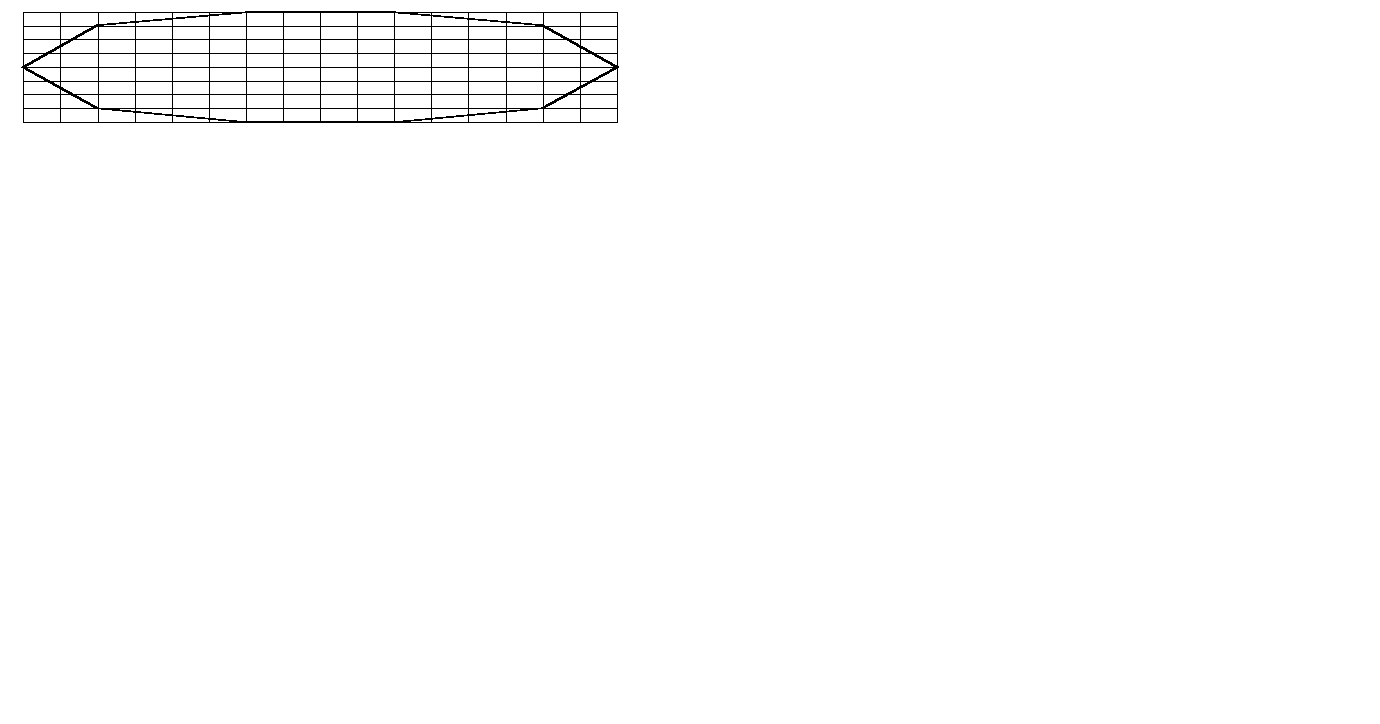 2. Když procházeli Matík, Martík a kamarádi kolem marťanské banky, zpozorovali jednoho zoufalého Marťana. „Copak se vám stalo?“ ptal se ustaraně Martík. „Já pracuji v této bance“, povídá Marťan, „a zapomněl jsem kód, který jsem zadal na zámku trezoru, když jsem včera večer trezor zavíral. Za chvíli přijde kontrola a já ho budu muset otevřít. Tady jsem si udělal poznámku, abych nezapomněl a stejně se tak stalo,“ podával Martíkovi kousek papíru. Na papírku bylo napsáno: SEND + MORE = MONEY „V tomto součtu představuje každé písmeno jednu číslici, stejná písmena stejnou číslici, různá písmena různé číslice. A kód je číslo odpovídající znakům MONEY“ dodal Marťan. „My vám s tím rádi pomůžeme,“ utěšoval Marťana Matík a začal přemýšlet. Pomozte Marťanovi a zjistěte, jaká je kombinace trezoru? 3. Vděčný Marťan našim přátelům poděkoval a rychle utíkal do banky. Přátelé ušli další kousek cesty a narazili na tržiště. „Tam pořádně nasákneme místním životem!“ ujišťoval skupinu Matýsek. Všichni pokývali hlavou.  Matík si chtěl koupit salát, a tak se rozhlédl, co kdo a kde nabízí. Našel něco, co mu připadalo jako špenát. Jeden překupník prodával 3 libry Gyxxlu za 97 marťanských haléřů; další nabízel 4 libry Gyxxlu za 1 marťanskou korunu a 32 marťanských haléřů (1 marťanská koruna = 100 marťanských haléřů). Matík se rozhodl neplýtvat prostředky a koupil ten levnější. Která koupě byla výhodnější? 4. Na všechny přišla na tržišti nákupní horečka, a tak nakupovali: nakoupili hromady nejrůznějších štelovátek, věciček a harampádí. Matýsek s Ivánkem a Vítečkem odmítli dále tahat tašky se svými věcmi. Naštěstí našli obdobu amerického rent-a-car v podobě půjčovny marťanských lam, a tak se Martík šel zeptat, kolik lam by jim půjčili. Přišel však se svěšenou hlavou, a když se ho ptali, jak to vypadá, zcela je ignoroval. Přepočítával totiž, zdali jim budou dvě lamy, které v půjčovně mají, stačit. Každá lama unese 32 kg, a oni potřebovali odnést následující věci: pro Matíka pravítka a rýsovací potřeby (3 kg), pro Matýska knihy (19 kg), pro Jarouška součástky (4 kg), pro Verunku gramofon (17 kg), pro Vítečka marťanskou dakimukuru (7 kg) a konečně pro Ivánka marťanské tenisové vybavení (14 kg). Všechna zavazadla jsou samozřejmě nedělitelná. Dokázaly marťanské lamy přenést všechny věci, a jak mezi ně byly případně rozděleny? 5.  Výprava našich kamarádů pokračovala dál. Došli až ke skále, v níž byl vchod do velké jeskyně. Když se kamarádi ke skále přiblížili, byl už večer. Najednou se celá scenérie změnila: slunce krajinu zbarvilo do oranžova, všude mrtvo a ticho. Kamarádi s napětím sledovali, co se bude dít. Skála zasyčela a vyletělo z ní několik marťanských přízraků. A bylo slyšet: „Musíte vykopat jámu tvaru kvádru, jehož jedna stěna má obsah 24 m2. Když se na jámu shora podíváte, musíte vidět čtverec, jehož strany mají délku 4 m. A teprve až vykopanou jámu zcela naplníte kameny tvaru krychle o hraně délky 1 dm, můžete do jeskyně vstoupit.“ Přízraky zmizely a kamarádi stáli a počítali. Kolik bylo třeba krychlových kamenů, aby se mohli všichni podívat do jeskyně?Věřím, děti, že se vám podařilo úlohy vyřešit. Než svá řešení odešlete, přečtěte si pozorně pravidla soutěže. Nedodržení pravidel může znamenat diskvalifikaci a tím také neúčast v dalším kole. Poslední termín odeslání je 15.3.2020. Těším se na vaše dopisy.	Váš Matík